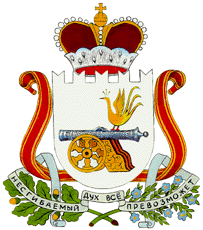 АДМИНИСТРАЦИЯ НОВОСЕЛЬСКОГО СЕЛЬСКОГО ПОСЕЛЕНИЯ СМОЛЕНСКОГО РАЙОНА СМОЛЕНСКОЙ ОБЛАСТИПОСТАНОВЛЕНИЕот 30 декабря 2021г.                                                                                       №  49О перезакладе книг  похозяйственного учета личных подсобных хозяйств на 2022 - 2026 годы В соответствии с Федеральным законом от 06.10.2003 г. № 131-ФЗ «Об общих принципах организации местного самоуправления в Российской Федерации», Федеральным законом от 07 июля 2003 года № 112-ФЗ «О личном подсобном хозяйстве», приказом Министерства сельского хозяйства Российской Федерации от 11.10.2010 года № 345 «Об утверждении формы и порядка ведения похозяйственных книг органами местного самоуправления поселений и органами местного  самоуправления городских округов», руководствуясь Уставом Новосельского сельского поселения Смоленского района Смоленской области,АДМИНИСТРАЦИЯ НОВОСЕЛЬСКОГО СЕЛЬСКОГО ПОСЕЛЕНИЯ СМОЛЕНСКОГО РАЙОНА СМОЛЕНСКОЙ ОБЛАСТИ ПОСТАНОВЛЯЕТ:1. Произвести перезакладку новых похозяйственных книг учета личных подсобных хозяйств на 2022 - 2026 годы.2. Записи в похозяйственные книги производить на основании сведений, предоставляемых на добровольной основе членами личных подсобных хозяйств.         3. Ответственность за организацию работ по перезакладке похозяйственных книг учета личных подсобных хозяйств, их ведение  и  сохранность  возложить  на  специалиста I категории Администрации Новосельского сельского поселения Смоленского района Смоленской области Перегонцева Наталью Владимировну.        4. Разместить настоящее постановление на официальном сайте Администрации Новосельского сельского поселения Смоленского района Смоленской области в информационно-телекоммуникационной сети «Интернет».       5. Контроль за исполнением настоящего постановления оставляю за собой.Глава муниципального образованияНовосельского сельского поселениеСмоленского района Смоленской области                             И.П.Андреюшкин